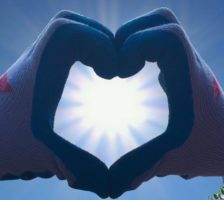 Fot. PixabayZamierzeniem projektu jest wzmocnienie i promocja wolontariatu na terenie powiatu słupskiego, ukazanie wartości i znaczenia aktywności ochotniczej dla rozwoju indywidualnych kompetencji osobowych jednostki oraz relacji międzyludzkich w lokalnych społecznościach poprzez prowadzenie działań promocyjnych, szkoleniowych i edukacyjnych.Odbiorcy: szkoły, organizacje pozarządowe, instytucje publiczne znajdujące się na terenie powiatu słupskiego; uczniowie, nauczyciele,koordynatorzy wolontariatu - opiekunowie Klubów Wolontariusza, pracownicy ww.podmiotów, wolontariusze, potencjalni ochotnicy, kadra kierownicza i zarządzającaPlanowane działania projektowe:a) przeprowadzenie łącznie 8 zajęć edukacyjno - szkoleniowych po 2 h każde - łącznie 16 hProgram zajęć:1. Wolontariat - idea wolontariatu w wąskim i szerokim rozumieniu.2. Kto może być wolontariuszem i gdzie wolontariusz może pracować ( ze wskazaniem różnych obszarów życia społecznego w tym własnych inicjatyw i przedsięwzięć).3. Korzyści dla Wolontariusza i osób korzystających z ich działań ( co bierze dla siebie wolontariusz , a co zyskują podmioty na rzecz których pracuje) - motywacja - dlaczego pomagamy i dlaczego warto to robić.4. Etyka pracy wolontariusza.5. Przykłady działań wolontariackich - dobre praktyki - prezentacja prostych przedsięwzięć samodzielnie organizowanych przez młodzież jako źródło inspiracji do działań na rzecz lokalnego środowiska na terenie pow. słupskiego.Każde spotkanie uzupełnione będzie o ćwiczenia aktywizujące - aktywne uczestnictwo umożliwia efektywniejsze przyswojenie wiedzy i pozytywne skojarzenia z wolontariatem.Nie będzie to 2godzinny, jednostronny przekaz od prowadzącego do odbiorców, ale dyskusja, wymiana spostrzeżeń i odkrywanie niektórych treści poprzez np. pracę w grupach.b) przeprowadzenie seminarium wymiany doświadczeń dla koordynatorów wolontariatu - 4 hProgram seminarium:1. Przywitanie uczestników, zebranie oczekiwań oraz ewentualnych zgłoszeń na przeprowadzenie jeszcze zajęć edukacyjnych dla wolontariuszy.2. Wiadomości nt. Polskiego Korpusu Solidarności w związku z powstaniem Narodowego Centrum Społeczeństwa Obywatelskiego .3. Aspekty prawne wolontariatu - Ustawa o działalności pożytku publicznego i wolontariacie z 2003 roku:- porozumienie wolontariackie - czym są, co powinny zawierać,- ewidencja czasu pracy wolontariusza - karty aktywności,- ubezpieczenie wolontariusza: rodzaje, kto je zapewnia, które są obowiązkowe a które fakultatywne;4. Dyskusja nt. sytuacji w Klubach Wolontariusza, problemach, propozycjach działań ochotniczych.Spotkanie- seminarium polegało będzie na zastosowaniu metod szkoleniowo-warsztatowych w części poświęconej realizacji aspektów prawnych - by w jak najpełniejszy sposób zobrazować omawiane treści. Dodatkowo planujemy część dyskusyjną, podczas której uczestnicy reprezentujący różne środowiska - szkoły, instytucje publiczne, ngo będą mogły podzielić się doświadczeniami z pracy z ochotnikami, najczęściej pojawiającymi się trudnościami oraz możliwościami ich rozwiązania. Uczestnicy będą mogli wzajemnie zainspirować się do działania, podzielić pomysłami na działania ochotnicze czy nawiązać współpracę celem przeprowadzenia wspólnych akcji/działań wolontarystycznych.c) wzmocnienie organizacji wolontariatu oraz promocja aktywności ochotniczej w placówkach oświatowych, organizacjach, instytucjach poprzez działalność edukacyjną, konsultacyjną i szkoleniową.Czas trwania projektu: od 1 marca 2018  do 30 czerwca 2018Finansowanie: Starostwo Powiatowe w Słupsku, Regionalne Centrum Wolontariatu w Słupsku